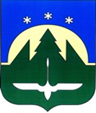 Городской округ Ханты-МансийскХанты-Мансийского автономного округа – ЮгрыДУМА ГОРОДА ХАНТЫ-МАНСИЙСКАРЕШЕНИЕ№ 369-VI РД							                                                   Принято									       27 сентября 2019 годаО награжденииРассмотрев ходатайства организаций о представлении к награждению, руководствуясь Решением Думы города Ханты-Мансийска от 30 января 2017 года № 78-VI РД «О наградах города Ханты-Мансийска», частью 1 статьи 69 Устава города Ханты-Мансийска,Дума города Ханты-Мансийска РЕШИЛА:Наградить Почетной грамотой Думы города Ханты-Мансийска:1.1)	3а безупречный и плодотворный труд, профессиональные успехи, личный вклад в дело воспитания и образования подрастающего поколения                 и в связи с профессиональным праздником Днем учителя:БЕССОНОВУ Анну Ивановну, учителя математики муниципального бюджетного общеобразовательного учреждения «Средняя общеобразовательная школа № 2»;БОБЫРЕВУ Ларису Михайловну, учителя биологии муниципального бюджетного общеобразовательного учреждения «Средняя общеобразовательная школа с углубленным изучением отдельных предметов №3»;БОЛТЕНКОВУ Татьяну Анатольевну, учителя истории и обществознания муниципального бюджетного общеобразовательного учреждения «Гимназия                № 1»;БУШУЕВУ Надежду Константиновну, заместителя директора по учебно-воспитательной работе муниципального бюджетного учреждения дополнительного образования «Детский этнокультурно-образовательный центр»;ВАКУЛИНУ Веру Васильевну, воспитателя муниципального бюджетного дошкольного образовательного учреждения «Центр развития ребенка – детский сад № 7 «Елочка»;ГАФАРОВУ Ларису Владимировну, музыкального руководителя муниципального бюджетного дошкольного образовательного учреждения «Центр развития ребенка – детский сад № 7 «Елочка»;ЛЕВИНУ Юлию Федоровну, учителя английского языка муниципального бюджетного общеобразовательного учреждения «Гимназия № 1»;МАВЛЮТОВУ Наталью Петровну, заместителя директора по учебно-воспитательной работе муниципального бюджетного общеобразовательного учреждения «Средняя общеобразовательная школа № 5»;НОРОВУ Ольгу Мартыновну, педагога дополнительного образования муниципального бюджетного учреждения дополнительного образования «Детский этнокультурно-образовательный центр»;ПУРТОВУ Галину Николаевну, учителя математики муниципального бюджетного общеобразовательного учреждения «Средняя общеобразовательная школа № 1 имени Созонова Юрия Георгиевича».2.	Наградить Благодарственным письмом Думы города
Ханты-Мансийска:2.1)	3а безупречный и плодотворный труд, профессиональные успехи, личный вклад в дело воспитания и образования подрастающего поколения                  и в связи с профессиональным праздником Днем учителя:АНТИСУМОВУ Ию Евгеньевну, учителя русского языка и литературы муниципального бюджетного общеобразовательного учреждения «Средняя общеобразовательная школа № 1 имени Созонова Юрия Георгиевича»;АШИРОВУ Альбину Айнулловну, педагога-психолога муниципального бюджетного дошкольного образовательного учреждения «Детский сад комбинированного вида № 14 «Березка»;БЕРСЕНЕВУ Надежду Николаевну, учителя русского языка и литературы муниципального бюджетного общеобразовательного учреждения «Средняя общеобразовательная школа № 5»;БОЛЬШАКОВУ Ольгу Леонидовну, воспитателя муниципального бюджетного дошкольного образовательного учреждения «Центр развития ребенка – детский сад № 8 «Солнышко»;ВАСИЛЬЕВА Евгения Сергеевича, учителя физической культуры муниципального бюджетного общеобразовательного учреждения «Средняя общеобразовательная школа № 8»;ГАВРИЛЬЧИК Раису Мартыновну, педагога дополнительного образования муниципального бюджетного учреждения дополнительного образования «Детский этнокультурно-образовательный центр»;ГАНГАН Ольгу Валентиновну, педагога-организатора муниципального бюджетного дошкольного образовательного учреждения «Детский сад № 17 «Незнайка»;ГЕРАСЬКИНУ Оксану Алексеевну, воспитателя муниципального бюджетного дошкольного образовательного учреждения «Детский сад № 11 «Радуга»;КАБАНОВУ Анастасию Александровну, педагога дополнительного образования муниципального бюджетного учреждения дополнительного образования «Станция юных натуралистов»;КОНЕВУ Тамару Ивановну, преподавателя муниципального бюджетного учреждения дополнительного образования «Детская школа искусств»;ЛУКИНУ Анастасию Анатольевну, воспитателя муниципального бюджетного дошкольного образовательного учреждения «Центр развития ребенка – детский сад № 8 «Солнышко»;МАКАРОВУ Оксану Анатольевну, воспитателя муниципального бюджетного дошкольного образовательного учреждения «Центр развития ребенка – детский сад № 8 «Солнышко»;НЕБ Веру Анатольевну, повара муниципального бюджетного дошкольного образовательного учреждения «Детский сад № 9 «Одуванчик»;ОСИПОВУ Марию Владимировну, учителя русского языка и литературы муниципального бюджетного общеобразовательного учреждения «Средняя общеобразовательная школа с углубленным изучением отдельных предметов №3»;ПОЗДНЯКОВУ Лилию Мечиславовну, заведующую хозяйством муниципального бюджетного дошкольного образовательного учреждения «Детский сад № 23 «Брусничка»;ПОСПЕЛОВА Александра Сергеевича, начальника отдела по безопасности и охране труда муниципального бюджетного учреждения дополнительного образования «Центр развития творчества детей и юношества»;ТРОФИМОВУ Ирину Михайловну, учителя начальных классов муниципального бюджетного общеобразовательного учреждения «Средняя общеобразовательная школа № 1 имени Созонова Юрия Георгиевича»;ЧЕРЕПАНОВУ Алевтину Донатовну, учителя-дефектолога муниципального бюджетного учреждения дополнительного образования «Центр психолого-педагогической, медицинской и социальной помощи»;ЧЕРКАШИНУ Нину Александровну, педагога-психолога муниципального бюджетного дошкольного образовательного учреждения «Центр развития ребенка-детский сад № 15 «Страна чудес»;ШАЛЯПИНУ Татьяну Викторовну, учителя-логопеда муниципального бюджетного дошкольного образовательного учреждения «Детский сад общеразвивающего вида с приоритетным осуществлением деятельности                   по познавательно-речевому направлению развития детей № 1 «Колокольчик»;ШУМАКОВУ Татьяну Анатольевну, учителя информатики муниципального бюджетного общеобразовательного учреждения «Средняя общеобразовательная школа № 1 имени Созонова Юрия Георгиевича».2.2)	За добросовестный труд и значительный вклад при осуществлении подготовки высококлассных специалистов в сфере здравоохранения:ЛЯПИНА Константина Александровича, руководителя информационно-издательского центра бюджетного учреждения высшего образования                   Ханты-Мансийского автономного округа – Югры «Ханты-Мансийская государственная медицинская академия»;НИКУЛИНУ Елену Геннадьевну, преподавателя факультета среднего медицинского профессионального образования бюджетного учреждения высшего образования Ханты-Мансийского автономного округа – Югры «Ханты-Мансийская государственная медицинская академия»;ШИТИКОВУ Юлию Сергеевну, руководителя факультета среднего медицинского профессионального образования бюджетного учреждения высшего образования Ханты-Мансийского автономного округа – Югры «Ханты-Мансийская государственная медицинская академия».2.3)	За добросовестный труд, многолетнюю работу по оказанию высококвалифицированной медицинской помощи и значительный личный вклад в дело охраны здоровья населения города Ханты-Мансийска:ГРИГОРЬЕВА Павла Александровича, врача-онколога хирургического отделения № 1 окружного онкологического центра бюджетного учреждения Ханты-Мансийского автономного округа – Югры «Окружная клиническая больница». Председатель Думыгорода Ханты-Мансийска				 	                   К.Л. Пенчуков       Подписано27 сентября 2019 года